Criteria: What makes a National Park worth visiting?Criteria: What makes a National Park worth visiting?Criteria: What makes a National Park worth visiting?Criteria: What makes a National Park worth visiting?Alternatives: Different National ParksWhat natural or man-made landmarks are in the park?What kinds of educational opportunities does the park provide?What is the cost of visiting the park?What else might the family do near the park?Acadia National Park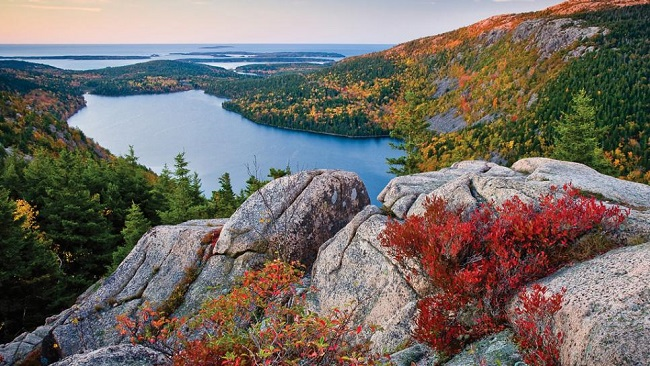 Yellowstone National Park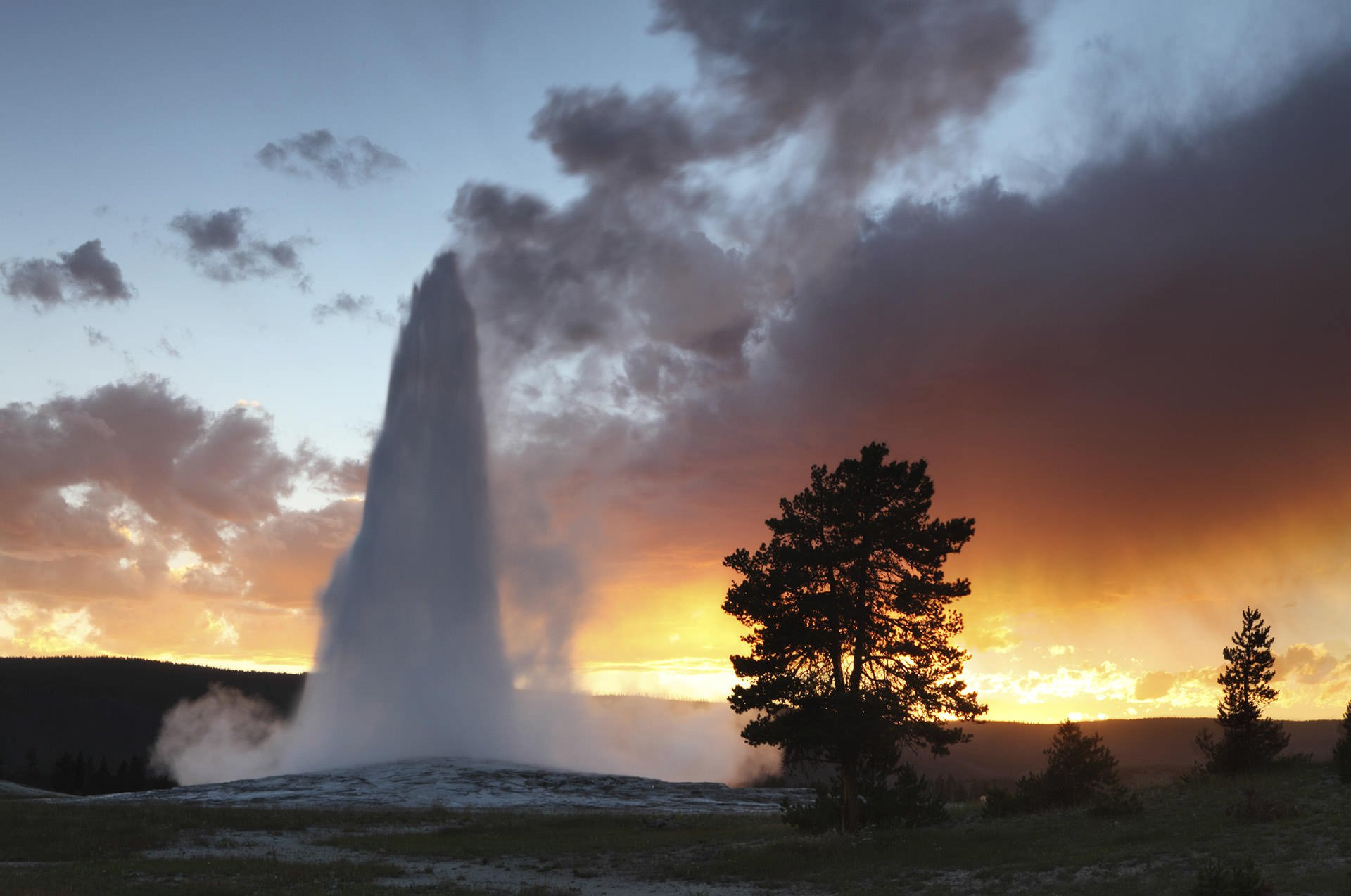 Great Smokey Mountain National Park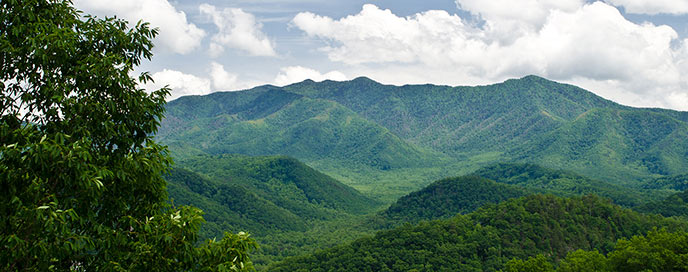 Yosemite National Park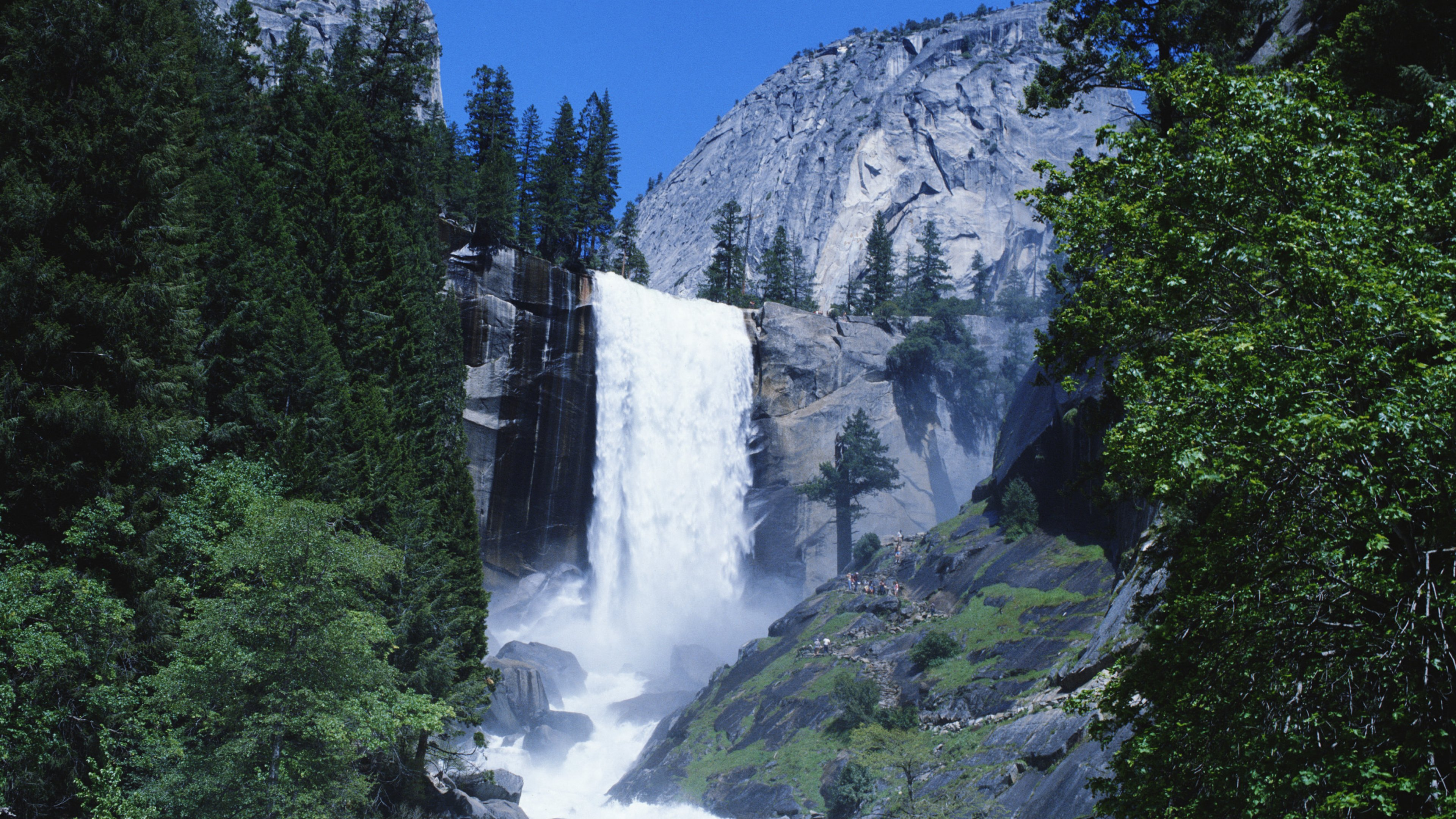 